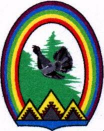 Городской округ РадужныйХанты-Мансийского автономного округа – Югры ДУМА ГОРОДА РАДУЖНЫЙРЕШЕНИЕот 28 сентября 2023 года						             № 287О внесении изменений в решение Думы города Радужный от 25.12.2006 № 248 «Об утверждении Положения о порядке материально-технического и организационного обеспечения деятельности органов местного самоуправления города Радужный»	В соответствии с пунктом 8 части 10 статьи 35 Федерального закона от 06.10.2003 № 131-ФЗ «Об общих принципах организации местного самоуправления в Российской Федерации», подпунктом 8 пункта 1 статьи 19 Устава города Радужный, в целях упорядочения отдельных норм решения Думы города Радужный от 25.12.2006 № 248 «Об утверждении Положения о порядке материально-технического и организационного обеспечения деятельности органов местного самоуправления города Радужный», рассмотрев проект решения Думы города Радужный «О внесении изменений в решение Думы города Радужный от 25.12.2006 № 248 «Об утверждении Положения о порядке материально-технического и организационного обеспечения деятельности органов местного самоуправления города Радужный», Дума города Радужный решила:	1. Внести в приложение к решению Думы города Радужный от 25.12.2006 №248 «Об утверждении Положения о порядке материально-технического и организационного обеспечения деятельности органов местного самоуправления города Радужный» следующие изменения:1.1. В абзаце 2 пункта 4, абзаце 2 пункта 7 после слов «муниципальным учреждением» дополнить словами «, в соответствии с соглашением о взаимодействии».1.2. В пункте 11:1) в абзаце 1 слова «и главы города Радужный, осуществляет глава» заменить словами «, осуществляет председатель Думы»;2) в абзаце 2 слова «осуществляет глава администрации» заменить словами «главы города Радужный, осуществляет глава».2. Опубликовать настоящее решение в газете «Новости Радужного. Официальная среда».3. Настоящее решение вступает в силу после его официального опубликования.Председатель Думы города	   Временно исполняющий полномочия главы города______________ Г.П. Борщёв	   _________ С.А. Калашников«___» ____________ 2023 года	  «___» ____________ 2023 года